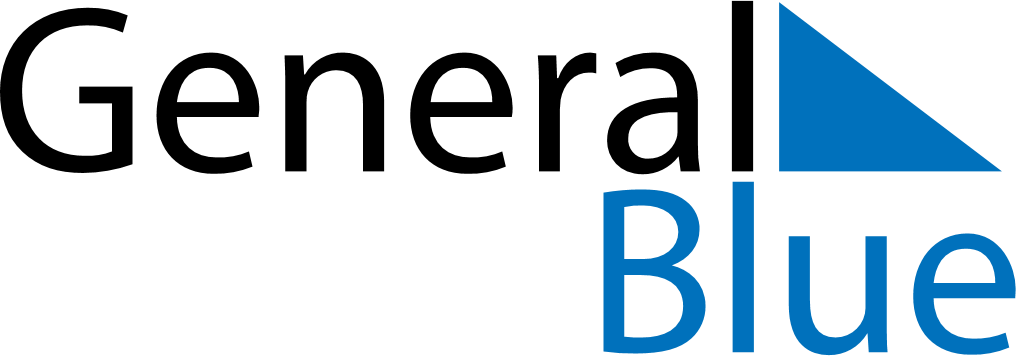 March 2025March 2025March 2025ZambiaZambiaMONTUEWEDTHUFRISATSUN123456789Women’s Day10111213141516Youth Day171819202122232425262728293031